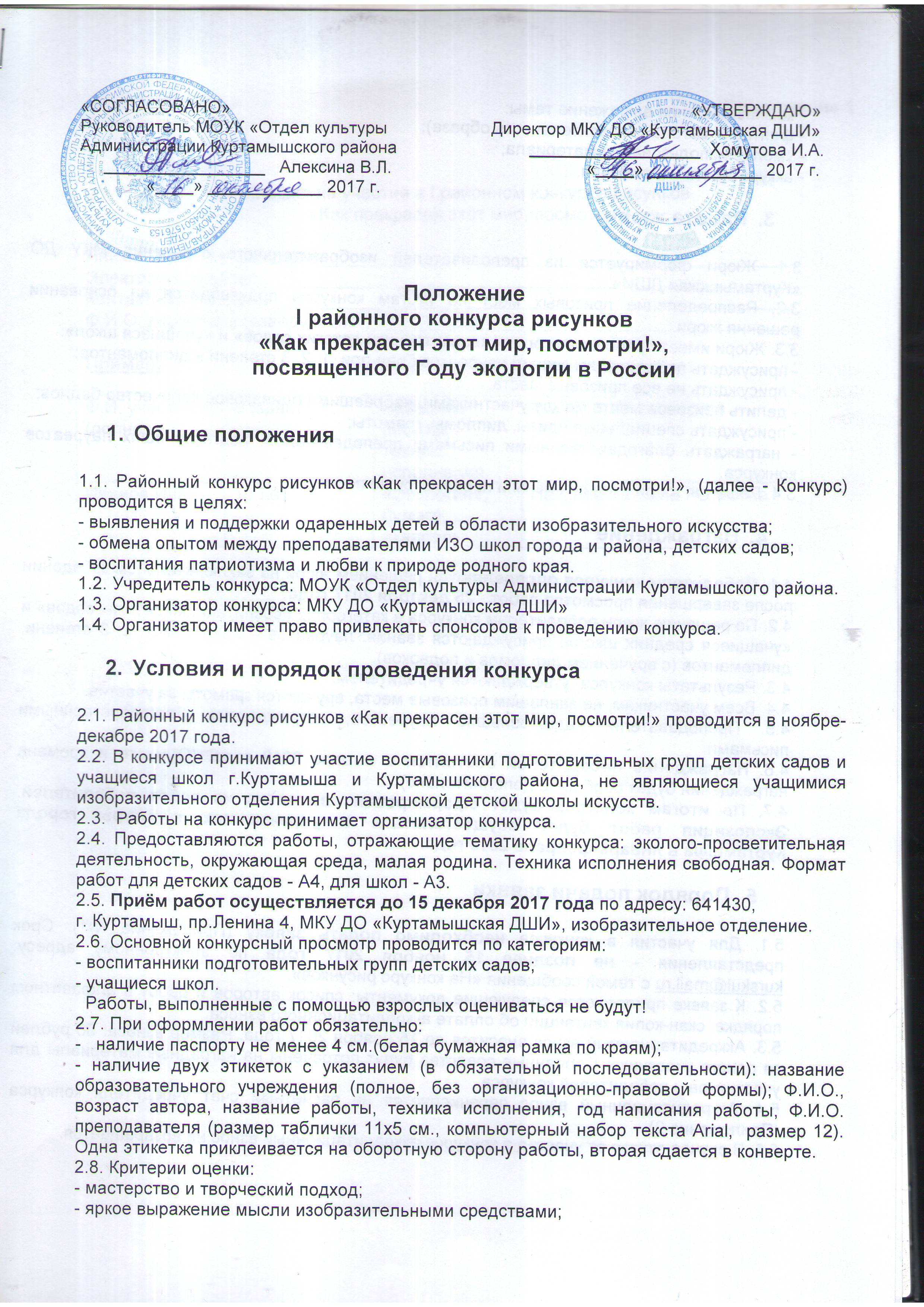 - фантазии автора (выразительность образа); - умелое использование материала; - аккуратность исполнения. Работа жюри 	3.1. Жюри формируется из преподавателей изобразительного отделения МКУ ДО «Куртамышская ДШИ».3.2. Распределение призовых мест по итогам конкурса производится на основании решения жюри. 3.3. Жюри имеет право в категориях «воспитанники детских садов» и «учащиеся школ»: - присуждать победителям звания лауреатов Гран-при, 1, 2, 3 степени и дипломантов; - присуждать не все призовые места; - делить призовое место между участниками, набравшими одинаковое количество баллов; - присуждать специальные призы, дипломы, грамоты; - награждать благодарственными письмами преподавателей, подготовивших лауреатов конкурса. 3.4. Решения жюри окончательны и пересмотру не подлежат. Награждение 4.1. Победители конкурса определяются решением жюри на заключительном заседании после завершения просмотра работ - 25 декабря 2017 года.4.2. По решению жюри победителям конкурса в категориях «воспитанники детских садов» и «учащиеся средних школ»: присуждаются звания: лауреатов – Гран-при, 1, 2, 3 степени, дипломантов (с вручением дипломов и подарков). 4.3. Результаты конкурса  утверждаются учредителем. 4.4. Всем участникам, не занявшим призовые места, вручаются грамоты за участие. 4.5. Преподаватели, подготовившие лауреатов, награждаются благодарственными письмами. 4.6. Награждение победителей состоится в январе 2018 года. (О месте и времени награждения будет сообщено дополнительно)4.7. По итогам конкурса будет сформирована выставка из работ победителей. Экспозиция работ будет осуществляться в учреждениях культуры города Куртамыша в январе-феврале 2018 года.Порядок подачи заявки 5.1. Для участия в конкурсе необходимо подать заявку (Приложение №1). Срок представления - не позднее 15 ноября 2017 года по электронному адресу: kurskul@mail.ru с темой сообщения «На конкурс рисунков».5.2. К заявке прилагаются следующие документы: список авторов и работ в алфавитном порядке, скан-копия квитанции об оплате аккредитационного взноса.5.3. Аккредитационный взнос вносится до 15 ноября 2017 года. Размер взноса: 50 рублей за одного участника. Собранные средства будут потрачены на наградные материалы для участников и победителей конкурса.5.4. Аккредитационный взнос перечисляется на расчетный счет учредителя конкурса (Приложение 2)5.5. В случае отказа от участия в конкурсе аккредитационный взнос не возвращается.Приложение 1                                                                                                          Заявка на участие в I районном конкурсе рисунков«Как прекрасен этот мир, посмотри!»,Наименование учреждения______________________________________________Электронный адрес____________________________________________________Контактный телефон___________________________________________________Ф.И.О. директора (заведующего)_________________________________________Пример:Приложение 2                                                                                                         Форма № ПД – 4 сб. (налог)Наименование получателя УФК по Курганской области (МОУК «Отдел культуры Администрации Куртамышского района» л/с 04433010540Налоговый орган*: ИНН 4511002365Код ОКТМО: 37616101 КПП 451101001Номер счета получателя платежа: 40101810000000010002Наименование банка: Отделение Курган г. КурганБИК: 043735001 КОРСЧЕТ:Наименование платежа: поступления от реализации платных услугКБК:КБК – код бюджетной классификацииФ.И. участника(полное)ВозрастНазвание работы, техника исполненияФ.И.О. преподавателя (полностью)Иванов Иван10 лет«Экология», бумага, акварельПетрова Татьяна Петровна0066211301995050000130